AGRICULTURENom de l’interlocuteur Agence de l’eau Seine-Normandie, si connu : 1 – IdentificationDemandeur : Nom ou Raison Sociale : Adresse : Code postal : 	Ville : N° SIRET : Nom et prénom de la personne en charge du dossier : Qualité : Tel : 	Courriel : BÉNÉFICIAIRE : 2 – PrÉsentation du projetIl s’agit :	 d’études	 de travaux	 autre (précisez) : Dans le cas d’un projet d’animation, merci de vous référer au formulaire dédié « ANIMATION »Description sommaire (objectifs – enjeux – localisation du projet- Aire d’Alimentation de Captage) :Planning de réalisation : Date prévisionnelle de début : 	de fin : Coût prévisionnel :*	Indiquer : le montant HT si vous récupérez la TVA pour cette opération, le montant TTC en cas de non récupération pour les collectivités territoriales et leurs établissements publics, en cas d’imputation sur le budget de fonctionnement.Travail réalisé en régie :Plan de financement prévisionnel :3 – CARACTÉRISTIQUES TECHNIQUES DE L’AIDE4 – Pièces à fournir L’Agence se réserve le droit de demander des pièces complémentaires lors de l’instruction du dossier. RIBPiÈces à fournir selon la nature du demandeurPiÈces à fournir selon la nature de l’opérationMETTRE A DISPOSITION DE L’AGENCE5 – Demandes et EngagementsJe soussigné (e) (Nom, Prénom) En ma qualité de sollicite l’aide financière de l’Agence de l’eau Seine-Normandie pour la réalisation du projet présenté dans le présent document et les pièces jointes et atteste être habilité pour présenter cette demande d’aide,certifie sur l’honneur l’exactitude des renseignements fournis,certifie que l’opération n’a pas démarré,certifie avoir entrepris les démarches administratives nécessaires relatives à l’opération projetée,certifie avoir pris connaissance des conditions du programme pluriannuel d’intervention de l’Agence de l’eau Seine-Normandie,certifie avoir pris connaissance des conditions générales d’attribution et de paiement des aides de l’Agence de l’eau Seine Normandie, et m’engage à  les respecter en cas d’attribution, A  , le Le demandeur (signature et cachet)Cas de non-rÉcuperation de TVALe cas échéant, je soussigné (e) (Nom, Prénom) certifie sur l’honneur ne pas récupérer la TVA.A,  le Le demandeur (signature et cachet)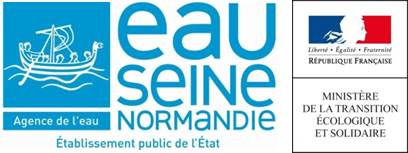 FORMULAIREDE DEMANDE D’AIDE FINANCIERE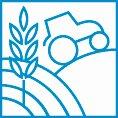 Le maître d’ouvrage est-il seul bénéficiaire de l’aide ? :Si non, précisez le nom du bénéficiaire : Si non, précisez le nom du bénéficiaire : Si non, précisez le nom du bénéficiaire : Si non, précisez le nom du bénéficiaire : Contrat (indiquez si le projet est intégré dans un contrat global d’actions, contrat de rivière ou un autre contrat avec l’Agence de l’eau Seine-Normandie voire un SAGE) :Coût prévisionnel total en €(préciser HT ou TTC)*Date prévisionnellede début de l’opérationDurée prévisionnelleDétail des postes de dépense et coût afférents dans le cas de travaux en régieMontant en €OrganismeMontant de la contribution attendue%Fonds propres :  € HT Agence :  € HTAutres organismes sollicités : € HT € HTTOTAL € HTIndicateursRésultatsVolumes d’eau annuels prélevés dans le bassin (en Mm3)Surfaces agricoles utiles faisant l’objet de mesures agro-environnementales ou d’un programme spécifique (en hectares)Dont surfaces consacrées à l’agriculture biologique (en hectares)Réduction d’usage de phyto sanitaires programméeNombre d’exploitations concernéesChambres consulaires  Attestation de non récupération de la TVA le cas échéantAssociations  N° d’identification au répertoire national des associations (RNA) (ou à défaut n° de récépissé en préfecture) : Entreprises  Extrait de Kbis de moins de trois moisNature d’opérationDocuments à fournirEtudes  Proposition technique et financière du bureau d’études retenuTravaux  Mémoire explicatif (caractéristiques techniques du système, principaux problèmes rencontrés, contexte, études réalisées, volets règlementaire, environnemental, technique et financier, motivation de la démarche et objectifs de l’opération)  Echéancier de réalisation, détaillant les différentes phases de l’opération  Description du projet (contenu, modalités d’implantation, caractéristiques techniques, etc.)  Un plan de situation et un plan à échelle cadastrale précisant les voiries  Le DCE (Dossier de Consultation des Entreprises)  Description des études préalables aux travaux prévues, devis détaillé(s), rapport sur le choix des entreprisesCe formulaire est à retourner à la Direction territoriale de votre secteur géographiquehttp://www.eau-seine-normandie.fr/agence-de-leau/service-investissement